Kovo 15 dienos pamoka Earth Day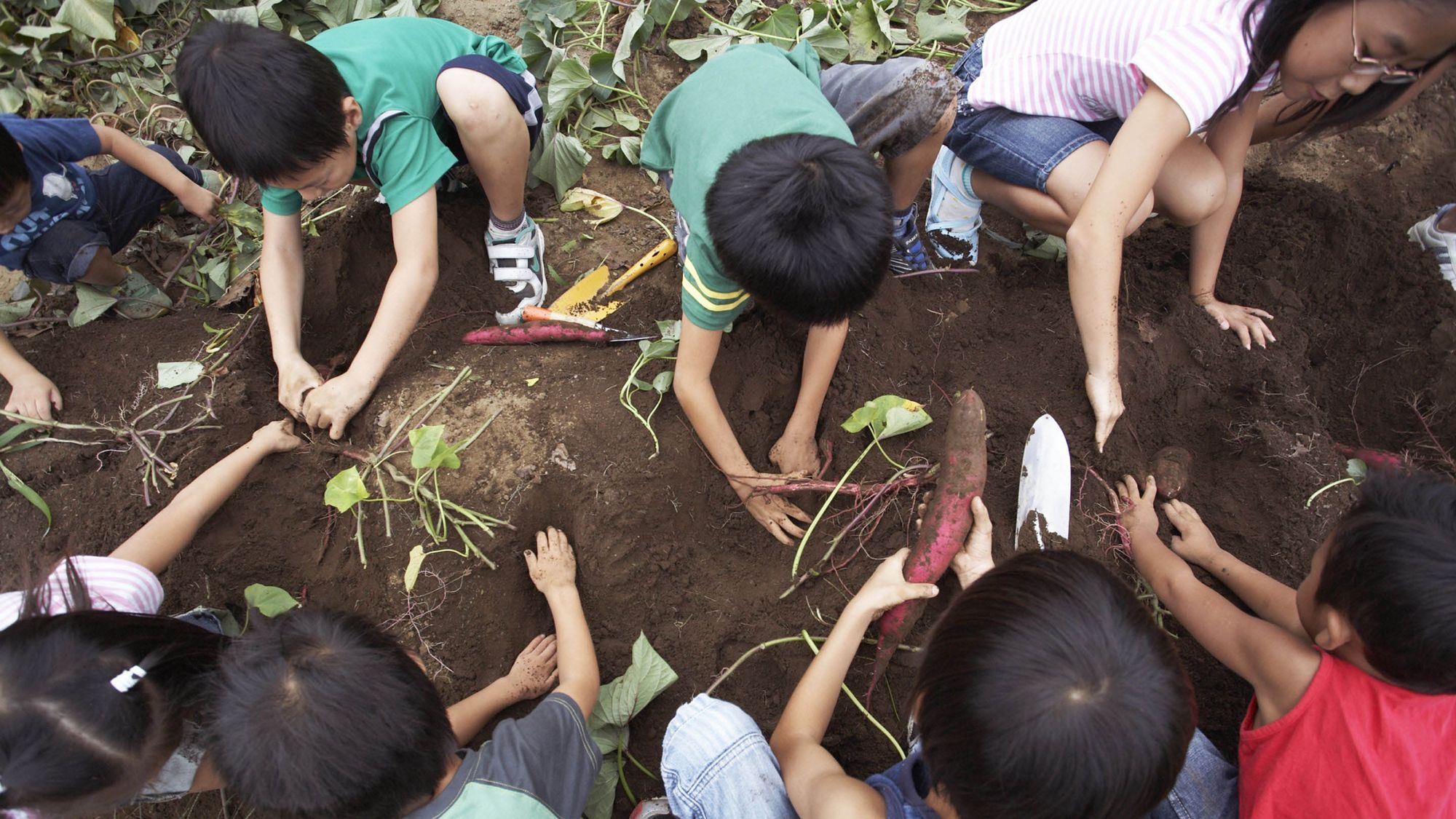 Kovo 16 dienos pamokaSt. Patrick‘s Day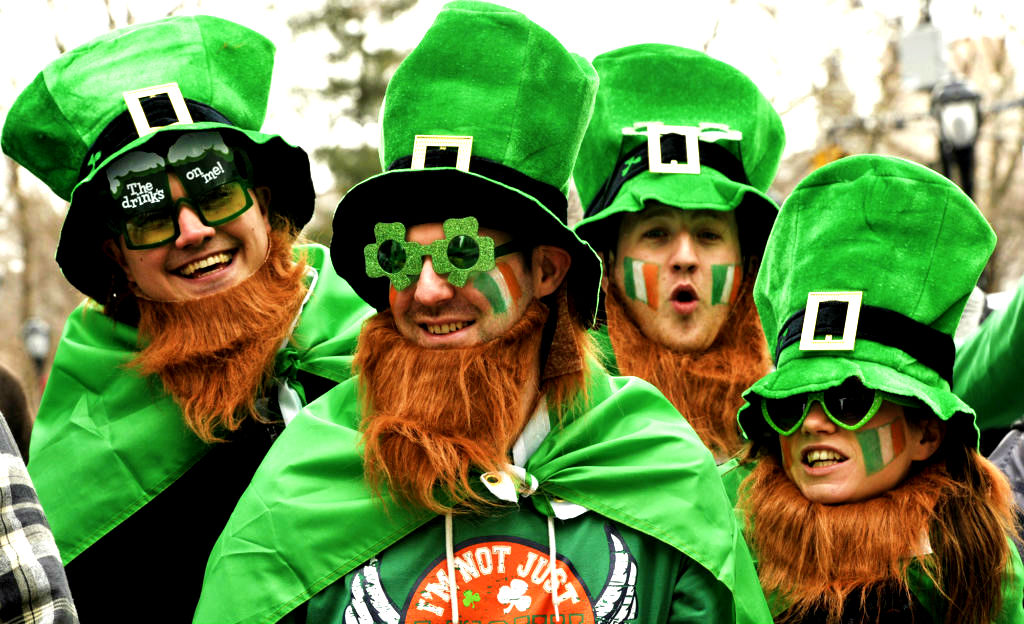 How Dublin  and the world celebrate St. Patrick‘s Dayhttps://www.youtube.com/watch?v=py3cvo1vqSE                                                  What‘s the origin of St. Ptarick‘s day?https://www.youtube.com/watch?v=h5KNQ1xciMQ            Why do Irish wear green and other St. Ptrick‘s day traditionshttps://www.youtube.com/watch?v=BBE_aW7Bsn4                                                Do we have any similar traditions in Lithuania?                                                 How do Lithuanians celebrate this day?What do you do in your life to care for the Earth?What do you do in your life to care for the Earth?What do you know about the surface of the Earth?What do you know about the surface of the Earth?What are the biggest challenges facing Earth?What are the biggest challenges facing Earth?Do you think it’s possible to save the Earth?Do you think it’s possible to save the Earth?What will happen to the Earth if all humans disappear from it?What will happen to the Earth if all humans disappear from it?Have you ever used the application Google Earth?Have you ever used the application Google Earth?What do you think is the most beautiful thing about the Earth?  Who was the founder of Earth Day? Why was the holiday started?  What do these three words mean:  reduce, reuse, recycle?  How can people reduce their consumption of goods?  What are non-renewable resources? How can people reduce their usage of non-renawable resources?  List the last five items you have purchased. Which of these purchases were essential? Of the non-essential purchases, which ones have made your life easier/better/more convenient?If you had it to do over again, would you still purchase the nonessential items? Why or why not?  What practical steps can people take to avoid purchasing non-essential items on impulse?  Identify two ways in which you can conserve energy in each of the following areas: Kitchen Bathroom Bedroom Living room Classroom  Brainstorm a list of common household items that can be reused and explain how they can be reused.  Tell what you might do with each of the following items: Old clothes Empty jars Vegetable scraps Plastic shopping bags Papers printed on one side only  What types of materials are recyclable in your community? Do you think your community has an effective recycling program in place? Why or why not?  What steps, if any, does your local government take to encourage recycling?  Do you recycle? If so, why? If not, why not?  How important is it to you to buy products that can be recycled?

What is composting? How does it help protect the environment?  How much garbage does your family generate in the average week?  What becomes of the garbage that is collected in your neighborhood?  What steps can you and your family take to use fewer of the earth's resources?  List three things people can do to protect the environment.  What other steps can you and/or your family take to make the world around you a better place?What do you think is the most beautiful thing about the Earth?  Who was the founder of Earth Day? Why was the holiday started?  What do these three words mean:  reduce, reuse, recycle?  How can people reduce their consumption of goods?  What are non-renewable resources? How can people reduce their usage of non-renawable resources?  List the last five items you have purchased. Which of these purchases were essential? Of the non-essential purchases, which ones have made your life easier/better/more convenient?If you had it to do over again, would you still purchase the nonessential items? Why or why not?  What practical steps can people take to avoid purchasing non-essential items on impulse?  Identify two ways in which you can conserve energy in each of the following areas: Kitchen Bathroom Bedroom Living room Classroom  Brainstorm a list of common household items that can be reused and explain how they can be reused.  Tell what you might do with each of the following items: Old clothes Empty jars Vegetable scraps Plastic shopping bags Papers printed on one side only  What types of materials are recyclable in your community? Do you think your community has an effective recycling program in place? Why or why not?  What steps, if any, does your local government take to encourage recycling?  Do you recycle? If so, why? If not, why not?  How important is it to you to buy products that can be recycled?

What is composting? How does it help protect the environment?  How much garbage does your family generate in the average week?  What becomes of the garbage that is collected in your neighborhood?  What steps can you and your family take to use fewer of the earth's resources?  List three things people can do to protect the environment.  What other steps can you and/or your family take to make the world around you a better place?